上山搜救走失老人的“灵魂工程师”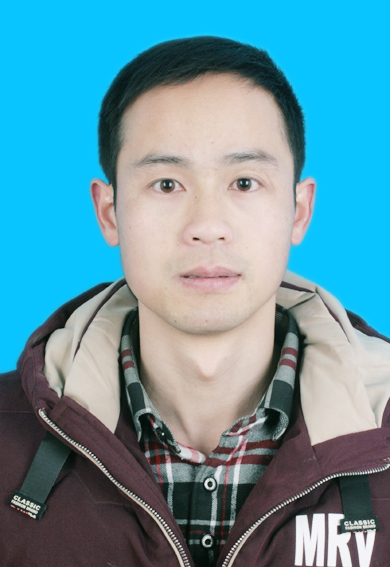 王春，含山县职教中心教师。2017年3月25日下午5时左右，暂回老家含山县东山村的王春，在和邻居闲聊时，了解到当天有个人一直待在附近山上。他知道，这里是偏僻的山村，来这里的人很少。他联想起几天前在微信朋友圈、QQ群等看到的一位老人走失的消息。于是，王春立即和邻居沈春年一道，到山上找人。经过一番找寻，最终在山上找到了已走失50多小时的79岁的许姓老人。事后经了解，许老人随着年龄增大，有点糊涂，要不是及时找到，后果不堪设想。